new or revised financial accounting standards provided pursuant to Section 13(a) of the Exchange Act. ☐If an emerging growth company, indicate by check mark if the registrant has elected not to use the extended transition period for complying with anyEmerging growth company ☐chapter) or Rule 12b-2 of the Securities Exchange Act of 1934 (§240.12b-2 of this chapter).Indicate by check mark whether the registrant is an emerging growth company as defined in Rule 405 of the Securities Act of 1933 (§230.405 of thisOrdinary shares, $1.00 par value per shareFTINew York Stock ExchangeTitle of Each ClassSymbolon Which RegisteredTradingName of Each ExchangeSecurities registered pursuant to Section 12(b) of the Act:☐Pre-commencement communications pursuant to Rule 13e-4(c) under the Exchange Act (17 CFR 240.13e-4(c))☐Pre-commencement communications pursuant to Rule 14d-2(b) under the Exchange Act (17 CFR 240.14d-2(b))☐Soliciting material pursuant to Rule 14a-12 under the Exchange Act (17 CFR 240.14a-12)☐Written communications pursuant to Rule 425 under the Securities Act (17 CFR 230.425)following provisions:Check the appropriate box below if the Form 8-K filing is intended to simultaneously satisfy the filing obligation of the registrant under any of the(Former name or former address, if changed since last report)Not Applicable(Registrant’s telephone number, including area code)+1 281-591-4000(Address of principal executive offices)(Zip Code)United States of America77044Houston, TexasOne Subsea Laneof incorporation)File Number)Identification No .)(State or other jurisdiction(Commission(IRS EmployerUnited Kingdom001-3798398-1283037(Exact name of registrant as specified in its charter)TechnipFMC plcDate of Report (Date of earliest event reported)December 13, 2023Pursuant to Section 13 OR 15(d) of The Securities Exchange Act of 1934CURRENT REPORTFORM 8-KWashington, D.C. 20549SECURITIES AND EXCHANGE COMMISSIONUNITED STATESManagement Information Systems, both from Texas A&M University and is a certified public accountant in Texas.Light was a director at PricewaterhouseCoopers LLP’s assurance practice. Mr. Light holds a Bachelor’s degree in Accounting and a Master’s degree inAudit and Controls, Vice President, Integrated Internal Controls and Director, IT Governance, Risk and Compliance. Prior to joining the Company, Mr.David Light, age 39, has been with the Company since 2018 and has held multiple senior management positions, including Vice President, Internalany matter relating to the Company’s operations, policies and practices.Company, also effective December 21, 2023. Ms. Doroghazi’s departure is not the result of any disagreement Ms. Doroghazi has with the Company onleaving the Company to pursue an identified opportunity and will resign as Senior Vice President, Controller and Chief Accounting Officer of thethe Company, effective December 21, 2023. Mr. Light will succeed Krisztina Doroghazi, who informed the Company on December 13, 2023 that she isOn December 15, 2023, TechnipFMC plc (the “Company”) appointed David Light as Senior Vice President, Controller and Chief Accounting Officer ofArrangements of Certain Officers.Item 5.02Departure of Directors or Certain Officers; Election of Directors; Appointment of Certain Officers; CompensatoryTitle: Executive Vice President and Chief Financial OfficerDated: December 18, 2023Name: Alf MelinBy: /s/ Alf MelinTechnipFMC plcundersigned hereunto duly authorized.Pursuant to the requirements of the Securities Exchange Act of 1934, the registrant has duly caused this report to be signed on its behalf by theSIGNATURES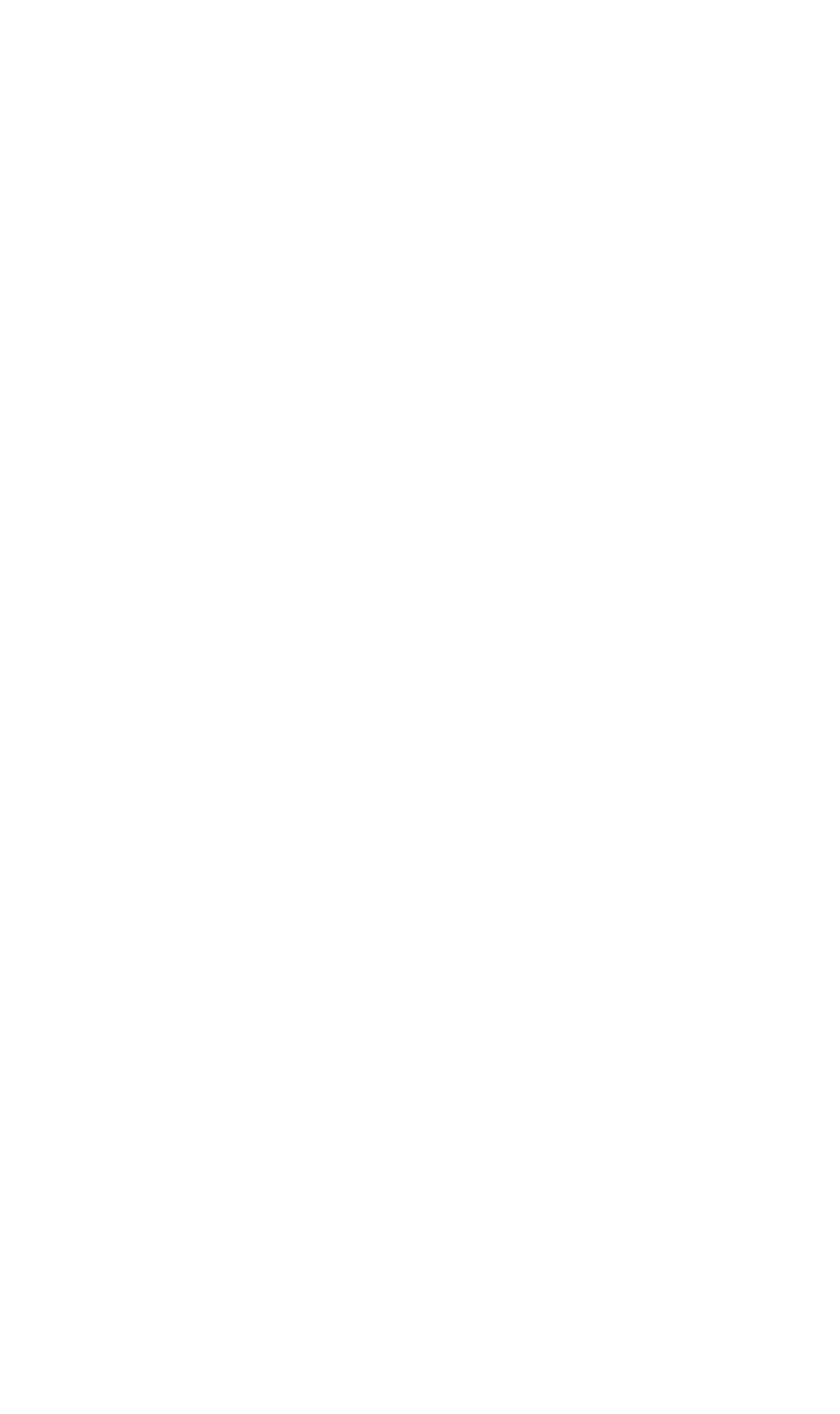 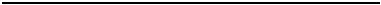 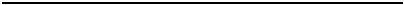 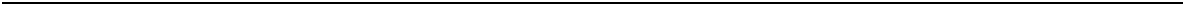 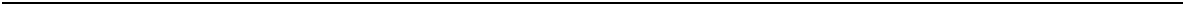 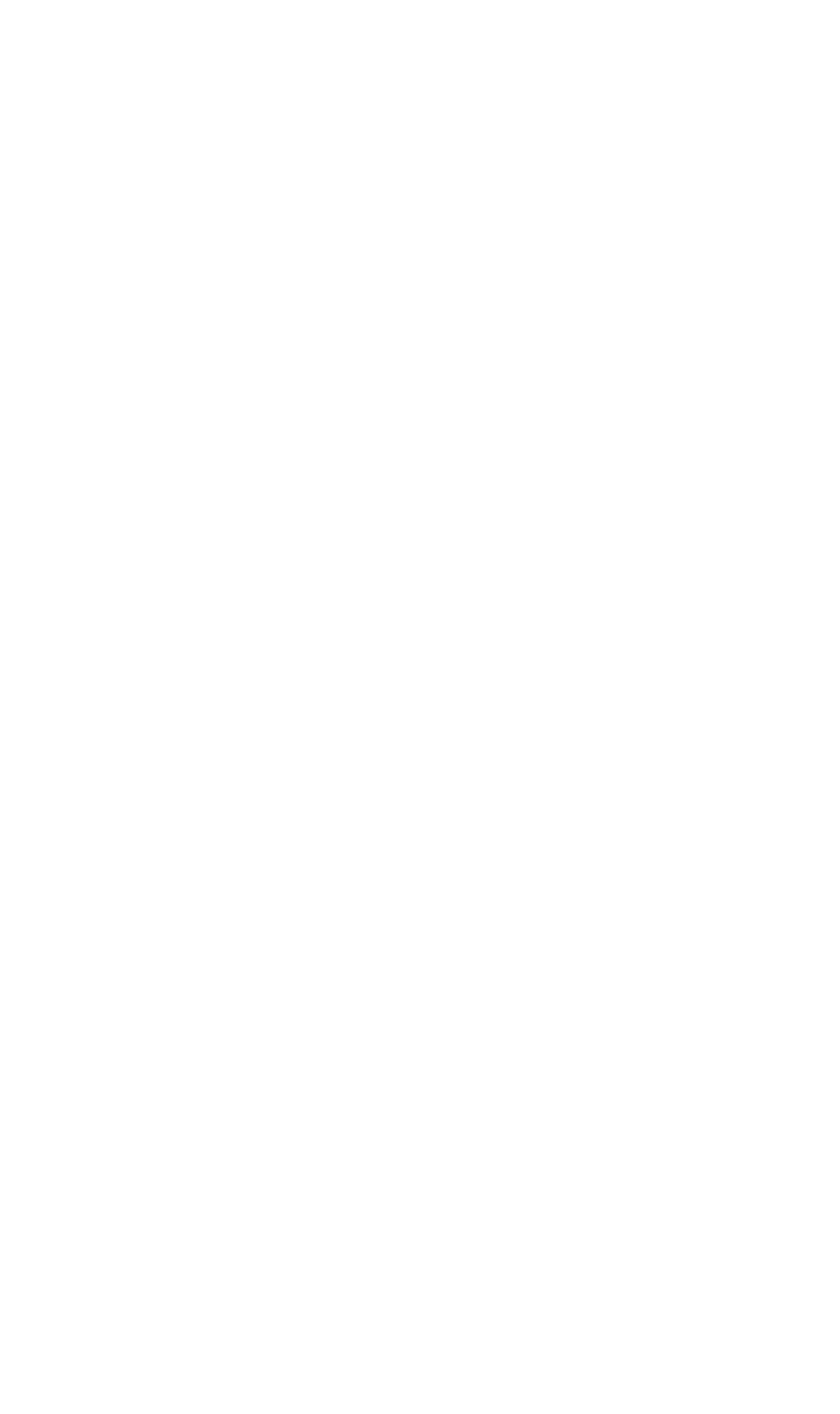 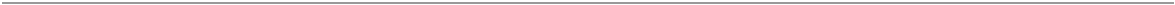 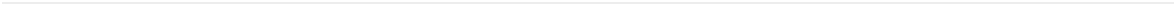 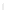 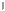 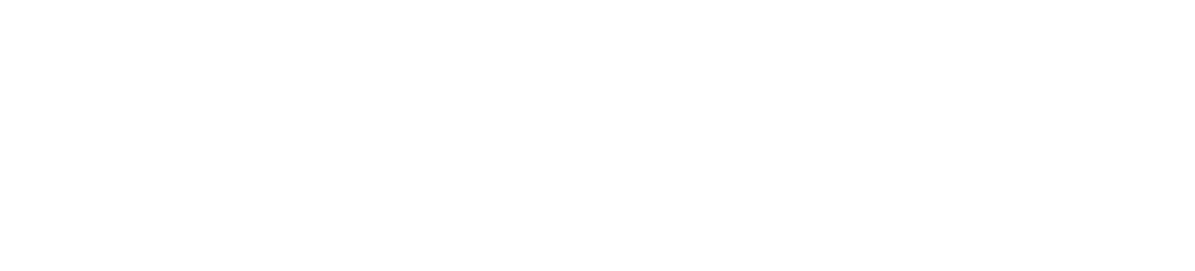 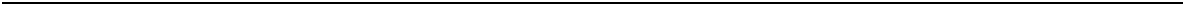 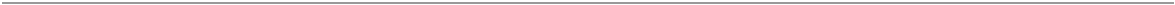 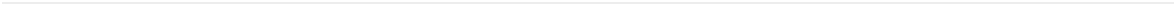 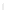 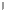 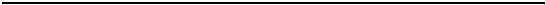 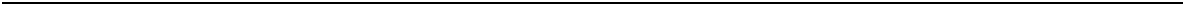 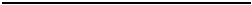 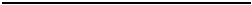 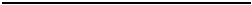 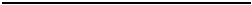 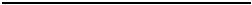 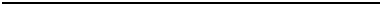 